TEMAT TYGODNIA: POLSKA- MOJA OJCZYZNAKARTY PRACY NA PONIEDZIAŁEK3 MAJOWE ŚWIĘTA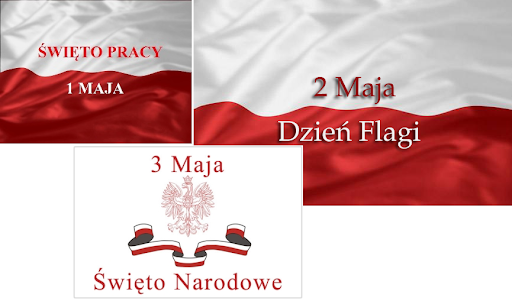 Bardzo proszę o włączeniu dzieciom  LEGENDY O LECHU, CZECHU I RUSIE- O POWSTANIU PAŃSTWA POLSKIEGO.https://www.youtube.com/watch?v=1t3bnkmvvoMBardzo proszę przeczytać tekst dzieciom.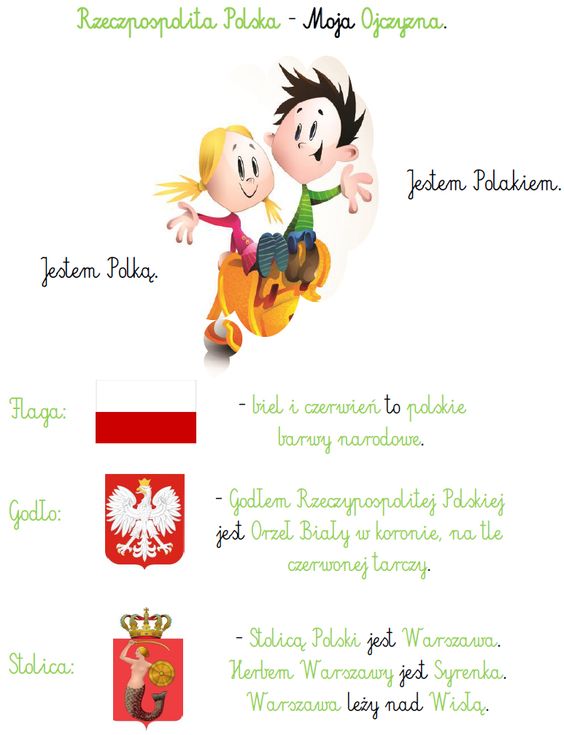 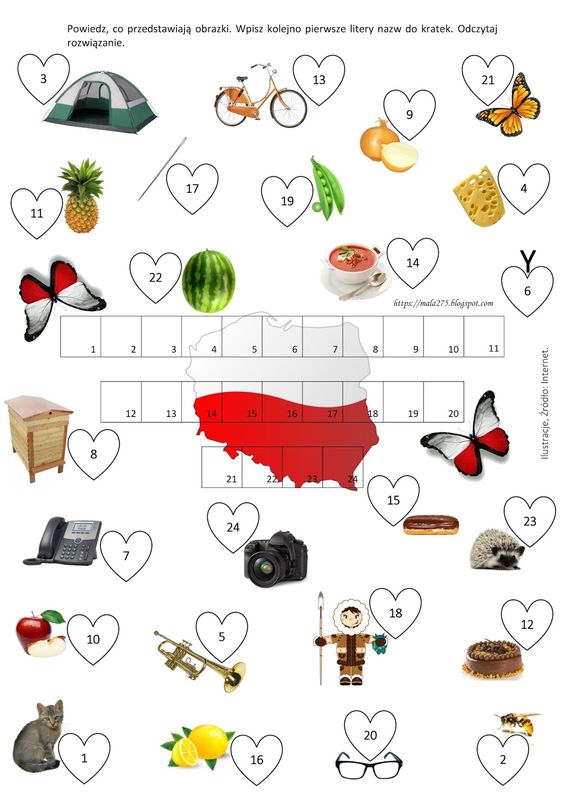 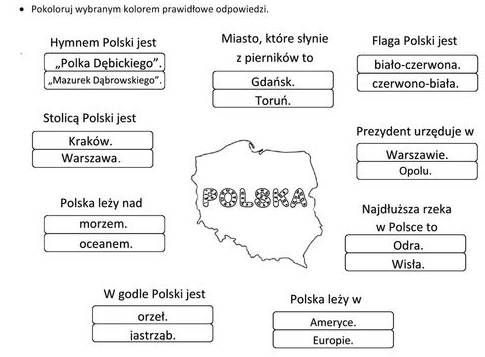 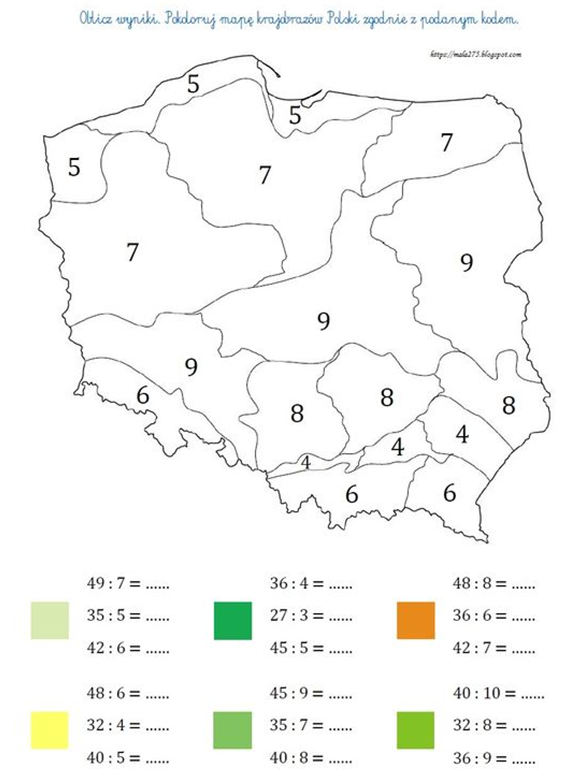 Wytnij obrazki znajdujące się po prawej stronie. Uzupełnij nimi brakujące elementy ilustracji. 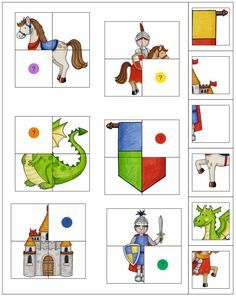 Narysuj kontury mapy Polski.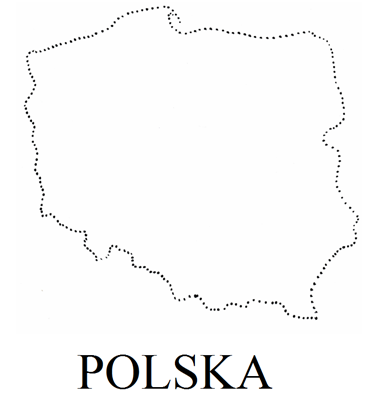 Pokoloruj flagę według wzoru znajdującego się po prawej stronie.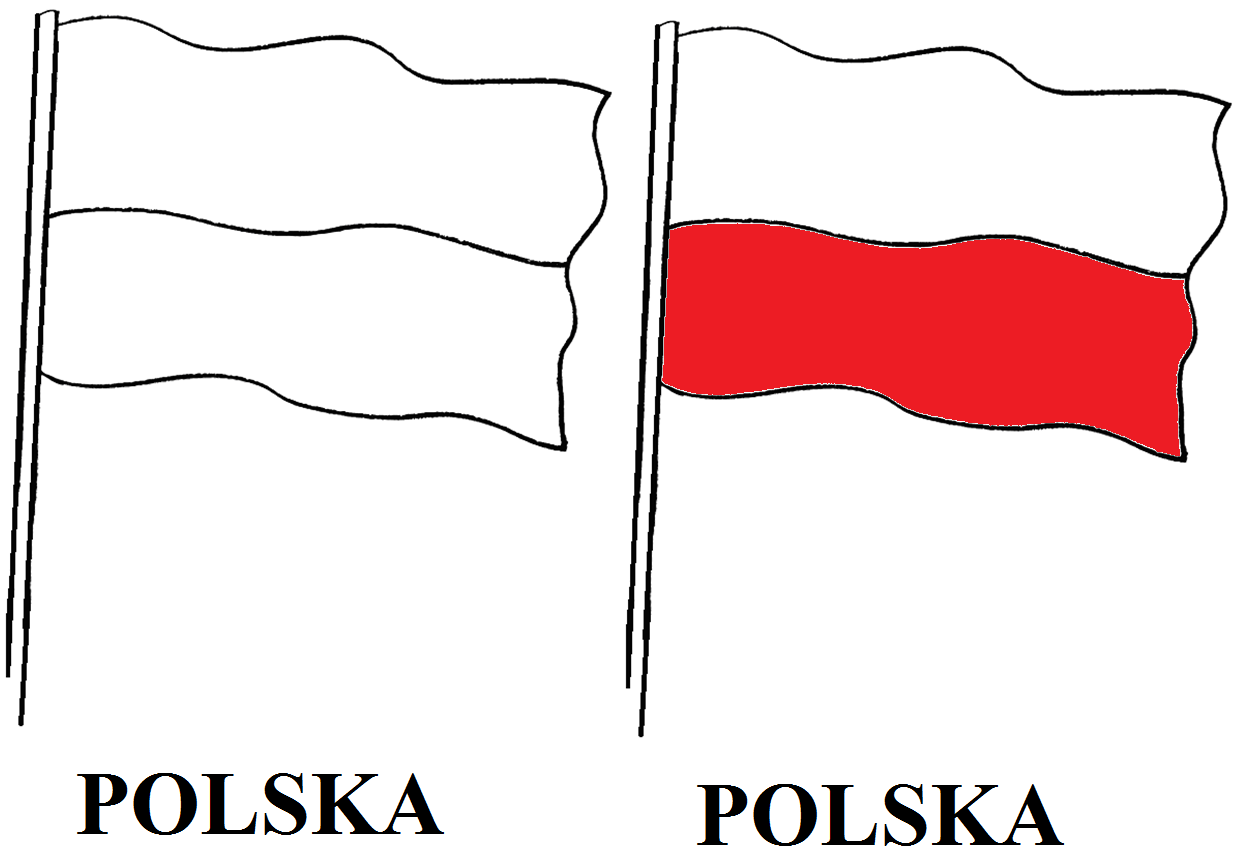 Narysuj kontury godła Polski.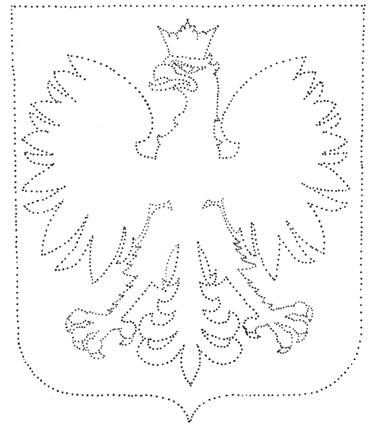 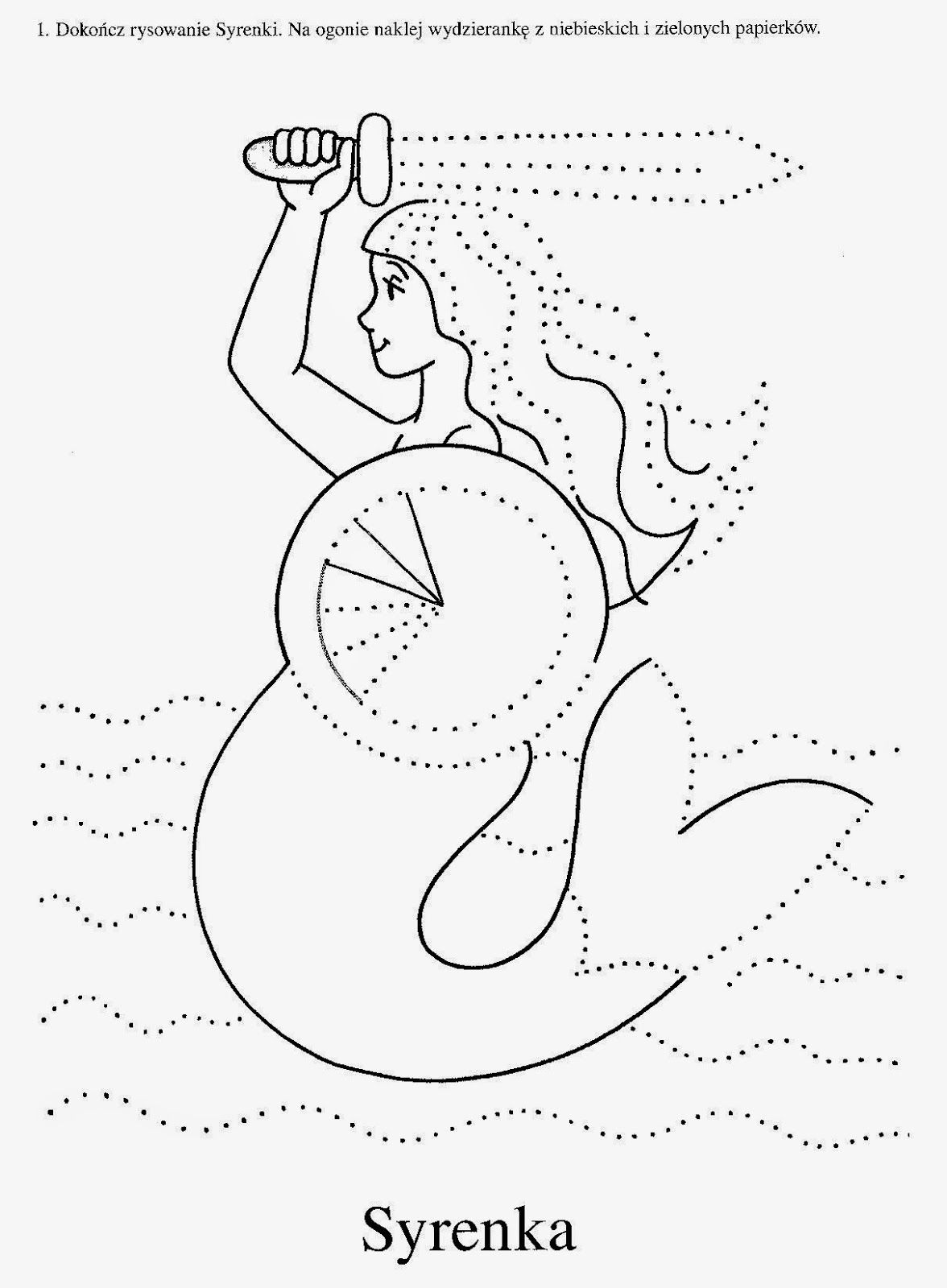 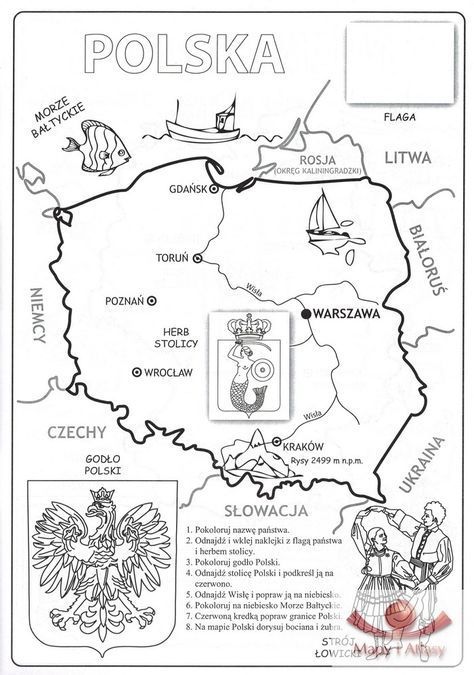 